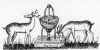 EYXH ΠΡΙΝ ΤΟ ΓΕΥΜΑΠάτερ ημών, ο εν τοίς ουρανοίς, αγιασθήτω το όνομα Σου, ελθέτω η βασιλεία Σου, γεννηθήτω το θέλημα Σου ως εν ουρανό και επι της γής.Τον άρτον ημών τον επιούσιον δός ημίν σήμερον, και άφες ημίν τα οφειλήματα ημών, ως και ημείς αφίεμεν τοις οφειλέταις ημών, και μη εισενέγκης ημάς εις πειρασμόν αλλα ρύσαι ημάς απο του πονηρού. Δόξα Πατρί και Υιώ και Αγίο Πνεύματι και νύν και αεί και εις τους αιώνας των αιώνων. Αμήν. Κύριε ελέησον, Κύριε ελέησον, Κύριε ελέησον. Χριστέ ο Θεός, ευλόγησον την βρώσιν και την πόσιν των δούλων σου, οτι άγιος ει πάντοτε, νυν και αει και εις τους αιώνας των αιώνων. Αμήν. 
ΕΥΧΗ ΜΕΤΑ ΤΟ ΓΕΥΜΑ Ευχαριστούμεν σοι, Χριστέ ο Θεός ημών, οτι και τη παρούσα ημέρα ενέπλησας ημάς των επιγείων σου αγαθών. Μη υστερήσης ημάς και της επουρανίου σου βασιλείας, αλλ' ως εν μέσω των Μαθητών σου παρεγένου, Σωτήρ, την ειρήνην διδούς αυτοίς, ελθέ και μεθ' ημών και σώσον ημάς. Δόξα Πατρί και Υιώ και Αγίο Πνεύματι και νύν και αεί και εις τους αιώνας των αιώνων. Αμήν. Κύριε ελέησον, Κύριε ελέησον, Κύριε ελέησον. Διαφύλαξαι Κύριος ο Θεός πάντας ημάς τη αυτού χάριτι και φιλανθρωπία, πάντοτε, νυν και αεί και εις τους αιώνας των αιώνων. Αμήν. Δι' ευχών των αγίων πατέρων ημών, Κύριε Ιησού Χριστέ ο Θεός, ελέησον και σώσον ημάς. Αμήν.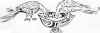 